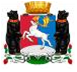 КАМЧАТСКИЙ КРАЙМУНИЦИПАЛЬНОЕ ОБРАЗОВАНИЕГОРОДСКОЙ ОКРУГ «ПОСЕЛОК ПАЛАНА»НОРМАТИВНЫЙ ПРАВОВОЙ АКТ № 24-НПА/08-22 Порядок определения платы по соглашению об установлении сервитута в отношении земельных участков, находящихся в собственности городского округа «поселок Палана» (Принят решением Совета депутатов городского округа «поселок Палана» от  «24» ноября 2022 года № 69-р/08-22)1. «Порядок определения платы по соглашению об установлении сервитута в отношении земельных участков, находящихся в собственности городского округа «поселок Палана» (далее – Порядок), устанавливает порядок определения платы по соглашению об установлении сервитута в отношении земельных участков, находящихся в собственности городского округа «поселок Палана» (далее - земельные участки).2. Размер платы по соглашению об установлении сервитута определяется на основании кадастровой стоимости земельного участка и рассчитывается как 0,01 процента кадастровой стоимости земельного участка за каждый год срока действия сервитута, если иное не установлено настоящим Порядком.В случае если сервитут устанавливается в отношении части земельного участка, размер платы по соглашению об установлении сервитута определяется пропорционально площади этой части земельного участка в соответствии с настоящим Порядком.3. Размер платы по соглашению об установлении сервитута, заключенному в отношении земельных участков, находящихся в собственности городского округа «поселок Палана» и предоставленных в постоянное (бессрочное) пользование, либо в пожизненное наследуемое владение, либо в аренду, определяется как разница рыночной стоимости указанных прав на земельный участок до и после установления сервитута, которая определяется независимым оценщиком в соответствии с законодательством Российской Федерации об оценочной деятельности.4. Смена правообладателя земельного участка не является основанием для пересмотра размера платы по соглашению об установлении сервитута, определенного в соответствии с настоящим Порядком.5. Настоящий Порядок вступает в силу со дня его официального обнародования в установленных местах.Глава городского округа «поселок Палана»                                                                      И.О.Щербаков«25» ноября 2022 г.